Jouw vergader agendaGebruik dit template om je eigen vergader agenda te creëren voor ieder type vergadering. Of het nou een 1-op-1-gesprek is, een brainstorm met collega’s of een vergadering met de klant.  Tip: Verstuur deze agenda altijd van te voren naar alle personen die deel zullen nemen aan de vergadering of stop het als bijlage in het vergaderverzoek. Zo is iedereen voorbereid voor de vergadering begint.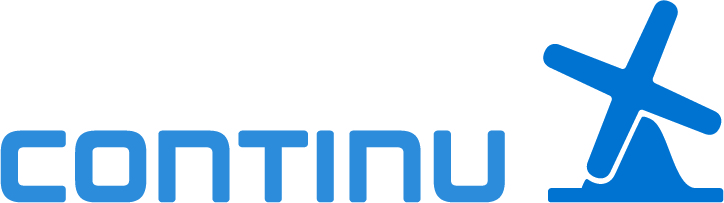 [Naam vergadering] van [datum] om [tijd]VoorbereidingGeef hier aan wat de gesprekspartner(s) mee moeten nemen of vooraf moeten inzien, inclusief alle linkjes naar de betreffende documenten of websites. Relevante documentatieMaak een opsomming van documentatie die mensen tijdens vergadering nodig zullen hebben.AanwezigenDit is handig wanneer er personen vanuit verschillende afdelingen, disciplines of partijen aanwezig zijn.Reden vergaderingGeef aan waarom deze vergadering is gepland. Welke doelen je wil behalen of welke vragen je beantwoord wilt hebben middels deze bijeenkomst. (Tip: vind je het moeilijk deze vraag te beantwoorden? Vraag jezelf dan af of het nodig is om deze vergadering door te laten gaan. Wellicht kan het ook via een kort telefoontje?OnderwerpenNoteer de onderwerpen die je besproken wilt hebben zodat je zeker weet dat je alle nodige zaken bespreekt en binnen de geplande tijd blijft. Vervolg stappenRond je vergadering altijd af met concrete vervolgstappen en de personen die deze stappen op zich gaan nemen - dit voorkomt dat belangrijke zaken verwateren.Notities [Naam notulist]Gebruik dit deel om alle belangrijke punten te noteren die tijdens de vergadering worden besproken. Tip: wijs altijd iemand voor het begin van de vergadering aan als notulist om dit document in te vullen en door te sturen na afloop.  Bv. Beoordeel dit document en neem je feedback mee naar de vergadering To-do item 1 To-do item 2 To-do item 3Bv. 2018 Overzicht lopende projectenDocument 1Document 2Bv. Tim van Beek, Projectmanager Naam deelnemer 1, functietitel en afdelingNaam deelnemer 2, functietitel en afdelingNaam deelnemer 3, functietitel en afdeling Bv. Update project 1Tim10:00-10:15  Item 1Naam Tijdsbestek Item 2NaamTijdsbestek Item 3NaamTijdsbestek Bv. Evaluatie      
       project 1TimVerzamelen van alle relevante informatie voor november 2018Inzicht krijgen in succes van project Item 1Naam eigenaar projectDeadlineDoel Item 2Naam eigenaar projectDeadlineDoel Item 3Naam eigenaar projectDeadlineDoelNoteer de belangrijke punten hier